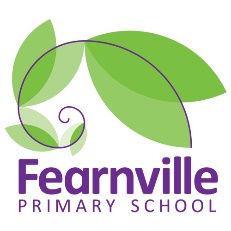 Year 6 Curriculum OverviewYear 6 Curriculum OverviewYear 6 Curriculum OverviewYear 6 Curriculum OverviewYear 6 Curriculum OverviewYear 6 Curriculum OverviewYear 6 Curriculum OverviewYear 6 Curriculum OverviewYear 6 Curriculum OverviewYear 6 Curriculum OverviewYear 6 Curriculum OverviewAutumn 1Autumn 2Spring 1Spring 1Spring 1Spring 1Spring 2Summer 1Summer 1Summer 2Welcome to Yorkshire!Welcome to Yorkshire!RainforestRainforestRainforestRainforestRainforestBritain at WarBritain at WarBritain at WarTheme Hooks and visitsTeam building residentialWorth Valley railwayTrip to Haworth- Bronte Parsonage, workshopsInto University projectTeam building residentialWorth Valley railwayTrip to Haworth- Bronte Parsonage, workshopsInto University projectAnimal workshop in school visitResidential (TBC)Places of worship- Sikh TempleAnimal workshop in school visitResidential (TBC)Places of worship- Sikh TempleAnimal workshop in school visitResidential (TBC)Places of worship- Sikh TempleAnimal workshop in school visitResidential (TBC)Places of worship- Sikh TempleAnimal workshop in school visitResidential (TBC)Places of worship- Sikh TempleArmley Mills Eden CampEvacuee day in schoolMurton ParkArmley Mills Eden CampEvacuee day in schoolMurton ParkArmley Mills Eden CampEvacuee day in schoolMurton ParkInspiring CareersRail engineerMuseum curatorArchivistTour guideRail engineerMuseum curatorArchivistTour guideRail engineerMuseum curatorArchivistTour guideConservationistFundraiserAnimal/Zoo keeperConservationistFundraiserAnimal/Zoo keeperConservationistFundraiserAnimal/Zoo keeperConservationistFundraiserAnimal/Zoo keeperArmed forces officerAir force pilotNurseArmed forces officerAir force pilotNurseArmed forces officerAir force pilotNurseFearnville50 FeatsWatch a pantomimeGo on a trainWatch a pantomimeGo on a trainWatch a pantomimeGo on a trainDress up as a characterComplete a residential Packing a suitcaseDress up as a characterComplete a residential Packing a suitcaseDress up as a characterComplete a residential Packing a suitcaseDress up as a characterComplete a residential Packing a suitcaseParty with your friendsTake part in a performanceVisit a SynagogueParty with your friendsTake part in a performanceVisit a SynagogueParty with your friendsTake part in a performanceVisit a SynagogueEnglishTexts:The Brontes- Anna Doherty Jane Eyre- Stephanie BaudetRailway Children- E NesbitGenre:Narrative- storyNarrative- setting descriptionsAutobiography of BrontesExplanation text- Tourist brochure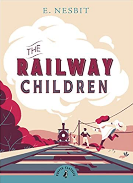 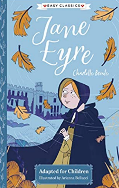 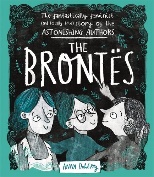 Texts:The Brontes- Anna Doherty Jane Eyre- Stephanie BaudetRailway Children- E NesbitGenre:Narrative- storyNarrative- setting descriptionsAutobiography of BrontesExplanation text- Tourist brochureTexts:The Explorer-Kathrine RunndellRainforests-DK EyewonderJourney to the river sea-Eva IbbotsonGenre:Poetry- RainforestPersuasive letters- deforestationNon- chronological report- The AmazonPlayscript- Journey to the river sea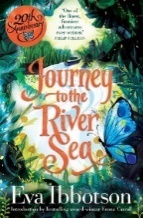 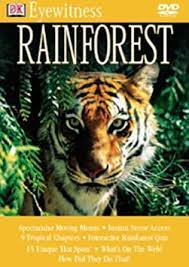 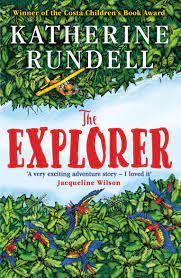 Texts:The Explorer-Kathrine RunndellRainforests-DK EyewonderJourney to the river sea-Eva IbbotsonGenre:Poetry- RainforestPersuasive letters- deforestationNon- chronological report- The AmazonPlayscript- Journey to the river seaTexts:The Explorer-Kathrine RunndellRainforests-DK EyewonderJourney to the river sea-Eva IbbotsonGenre:Poetry- RainforestPersuasive letters- deforestationNon- chronological report- The AmazonPlayscript- Journey to the river seaTexts:The Explorer-Kathrine RunndellRainforests-DK EyewonderJourney to the river sea-Eva IbbotsonGenre:Poetry- RainforestPersuasive letters- deforestationNon- chronological report- The AmazonPlayscript- Journey to the river seaTexts:The Explorer-Kathrine RunndellRainforests-DK EyewonderJourney to the river sea-Eva IbbotsonGenre:Poetry- RainforestPersuasive letters- deforestationNon- chronological report- The AmazonPlayscript- Journey to the river seaTexts:Letters from the lighthouse-Emma Carroll Goodnight Mister Tom- Michelle MagorianRose Blanche- Ian McEwan Genre: News report- The blitzLetters- EvacueeBalanced argument- Should children be evacuated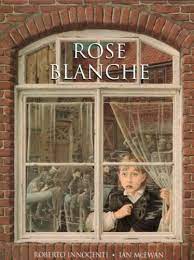 Diary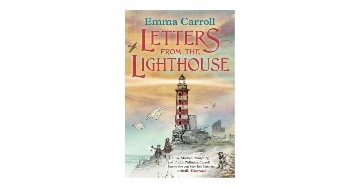 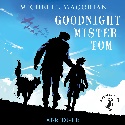 Texts:Letters from the lighthouse-Emma Carroll Goodnight Mister Tom- Michelle MagorianRose Blanche- Ian McEwan Genre: News report- The blitzLetters- EvacueeBalanced argument- Should children be evacuatedDiaryTexts:Letters from the lighthouse-Emma Carroll Goodnight Mister Tom- Michelle MagorianRose Blanche- Ian McEwan Genre: News report- The blitzLetters- EvacueeBalanced argument- Should children be evacuatedDiaryMathsNumberFour operations FractionsDecimals NumberFour operations FractionsDecimals Review SATSs papersRecap Number, the four operationsStatisticsGeometryPercentagesmeasurement,perimeter and areaReview SATSs papersRecap Number, the four operationsStatisticsGeometryPercentagesmeasurement,perimeter and areaReview SATSs papersRecap Number, the four operationsStatisticsGeometryPercentagesmeasurement,perimeter and areaReview SATSs papersRecap Number, the four operationsStatisticsGeometryPercentagesmeasurement,perimeter and areaReview SATSs papersRecap Number, the four operationsStatisticsGeometryPercentagesmeasurement,perimeter and areaAlgebraRatioStatisticsGeometryInvestigationsFractions/numberAlgebraRatioStatisticsGeometryInvestigationsFractions/numberAlgebraRatioStatisticsGeometryInvestigationsFractions/numberScienceElectricityEvolution and inheritance Animals including humansAnimals including humansAnimals including humansAnimals including humansAnimals including humansLiving things and their habitats Light Light ArtTextiles & Collage- landscapes of moorlands and Haworth using different materials such as charcoal etc to create different effects and shade. Create their own logo for Seabrook crisps – create a collage of their ideas. Textiles & Collage- landscapes of moorlands and Haworth using different materials such as charcoal etc to create different effects and shade. Create their own logo for Seabrook crisps – create a collage of their ideas. Sculpture- using recycled, natural and manmade materialsSculpture- using recycled, natural and manmade materialsDrawing – observational drawing of the landscape using pencilDrawing – observational drawing of the landscape using pencilDrawing – observational drawing of the landscape using pencilPainting & Printing – Use different tones and shades, use different brushes to create different effects. Painting & Printing – Use different tones and shades, use different brushes to create different effects. Painting & Printing – Use different tones and shades, use different brushes to create different effects. D.T.Food – develop a modern day ‘Yorkshire’ recipe book Celebrate the diversity of YorkshireCreate their flavour, packet and logo for Seabrook crisps Food – develop a modern day ‘Yorkshire’ recipe book Celebrate the diversity of YorkshireCreate their flavour, packet and logo for Seabrook crisps Textiles- Create a rainforest animal by sewing – using their fine motor skills. Using different colours. Textiles- Create a rainforest animal by sewing – using their fine motor skills. Using different colours. Textiles- Create a rainforest animal by sewing – using their fine motor skills. Using different colours. Textiles- Create a rainforest animal by sewing – using their fine motor skills. Using different colours. Textiles- Create a rainforest animal by sewing – using their fine motor skills. Using different colours. Construction- Air raid shelter made out of appropriate materials – children need to ask questions e.g. is it waterproof? Is it structurally sound etc. Construction- Air raid shelter made out of appropriate materials – children need to ask questions e.g. is it waterproof? Is it structurally sound etc. Construction- Air raid shelter made out of appropriate materials – children need to ask questions e.g. is it waterproof? Is it structurally sound etc. Geography Location Knowledge LK 2Place knowledge PK1/2Geographical Skills and FieldworkGSF 1/2/3/5Comparing Yorkshire Location Knowledge LK 2Place knowledge PK1/2Geographical Skills and FieldworkGSF 1/2/3/5Comparing YorkshireLocation Knowledge LK 1/3Place knowledge PK1Human and physical geography HPG1/2/3/4Geographical Skills and FieldworkGSF 1/4The rainforestLocation Knowledge LK 1/3Place knowledge PK1Human and physical geography HPG1/2/3/4Geographical Skills and FieldworkGSF 1/4The rainforestLocation Knowledge LK 1/3Place knowledge PK1Human and physical geography HPG1/2/3/4Geographical Skills and FieldworkGSF 1/4The rainforestLocation Knowledge LK 1/3Place knowledge PK1Human and physical geography HPG1/2/3/4Geographical Skills and FieldworkGSF 1/4The rainforestLocation Knowledge LK 1/3Place knowledge PK1Human and physical geography HPG1/2/3/4Geographical Skills and FieldworkGSF 1/4The rainforestLocation Knowledge LK 1/2/3Place knowledge PK2Human and physical geography HPG 2Geographical Skills and FieldworkGSF 1/4Location Knowledge LK 1/2/3Place knowledge PK2Human and physical geography HPG 2Geographical Skills and FieldworkGSF 1/4Location Knowledge LK 1/2/3Place knowledge PK2Human and physical geography HPG 2Geographical Skills and FieldworkGSF 1/4HistoryHistorical enquiry HE 1/3Organisation and Communication OC 1Historical Interpretation HI 2/3Chronological Understanding CU 2/3Knowledge and Understanding KU 1/3/4/5Life for the Bronte sisters in Victorian EnglandHistorical enquiry HE 1/3Organisation and Communication OC 1Historical Interpretation HI 2/3Chronological Understanding CU 2/3Knowledge and Understanding KU 1/3/4/5Life for the Bronte sisters in Victorian EnglandHistorical enquiry HE 3Organisation and Communication OC 2Historical Interpretation HI 1/2/3Knowledge and Understanding KU 1/2The disappearing rainforestHistorical enquiry HE 3Organisation and Communication OC 2Historical Interpretation HI 1/2/3Knowledge and Understanding KU 1/2The disappearing rainforestHistorical enquiry HE 3Organisation and Communication OC 2Historical Interpretation HI 1/2/3Knowledge and Understanding KU 1/2The disappearing rainforestHistorical enquiry HE 3Organisation and Communication OC 2Historical Interpretation HI 1/2/3Knowledge and Understanding KU 1/2The disappearing rainforestHistorical enquiry HE 3Organisation and Communication OC 2Historical Interpretation HI 1/2/3Knowledge and Understanding KU 1/2The disappearing rainforestHistorical enquiry HE 1/2/3Organisation and Communication OC 2Historical Interpretation HI 1/2/3Chronological Understanding CU 2/3Knowledge and Understanding KU 1/2/3/4/5Britain at WarHistorical enquiry HE 1/2/3Organisation and Communication OC 2Historical Interpretation HI 1/2/3Chronological Understanding CU 2/3Knowledge and Understanding KU 1/2/3/4/5Britain at WarHistorical enquiry HE 1/2/3Organisation and Communication OC 2Historical Interpretation HI 1/2/3Chronological Understanding CU 2/3Knowledge and Understanding KU 1/2/3/4/5Britain at WarComputingCoding-CS27Data handling-DH20Media-M30Online Safety-ES23Information literacy- IL17Coding-CS27Data handling-DH21Media-M31Online Safety-ES24Coding-CS28Data handling-DH22Media-M32Online Safety-ES24Information literacy-IL18Coding-CS28Data handling-DH22Media-M32Online Safety-ES24Information literacy-IL18Coding-CS28Data handling-DH22Media-M32Online Safety-ES24Information literacy-IL18Coding-CS28Data handling-DH23Online Safety-ES25Information literacy-IL19Coding-CS28Data handling-DH23Online Safety-ES25Information literacy-IL19Coding-CS29Online Safety-ES25Coding-CS29Data handling-DH24Media-M33Online Safety-ES26Coding-CS29Data handling-DH24Media-M33Online Safety-ES26SpanishVisiting places in a townVisiting places in a townVisiting places in a townVisiting places in a townVisiting places in a townVisiting places in a townVisiting places in a townStory unit – Unit of work on Gazpacho for Nacho by Tracey Kyle  bilingual book (recap food, family, instructions)Review of previous learning from Aut/SpringLast weekSpanish festival focus: Esta major de gracia festivalReview of previous learning from Aut/SpringLast weekSpanish festival focus: Esta major de gracia festivalPEAthleticsDanceGymnasticsGymnasticsRoundersRoundersRoundersOrienteeringTag RugbyTag RugbyPSHEZones of regulationBeing Me in My WorldCelebrating DifferencesDreams and GoalsDreams and GoalsHealthy MeHealthy MeHealthy MeRelationshipsChanging MeChanging MeMusicCharangaUnit: Happy Style: Pop/MotownCharangaUnit: Classroom Jazz 2Style: Jazz, Latin, BluesCharangaUnit: Benjamin Britten- A new Year CarolStyle: Benjamin Britten (western classical Music), Gospel, Bhangara CharangaUnit: Benjamin Britten- A new Year CarolStyle: Benjamin Britten (western classical Music), Gospel, Bhangara CharangaUnit: You’ve Got a friend Style: The music of Carole KingCharangaUnit: You’ve Got a friend Style: The music of Carole KingCharangaUnit: You’ve Got a friend Style: The music of Carole KingCharangaUnit: Music and Me Style: Contemporary, music and identityCharangaUnit: Composition+ Music End of Year productionCharangaUnit: Composition+ Music End of Year productionREWhy are there different beliefs about God? (Beliefs and authority)Why are there different beliefs about God? (Beliefs and authority)Why are certain people, times and places sacred? (Worship and spirituality) Why are certain people, times and places sacred? (Worship and spirituality) Why are certain people, times and places sacred? (Worship and spirituality) Why are certain people, times and places sacred? (Worship and spirituality) Why are certain people, times and places sacred? (Worship and spirituality) Why do people need to express their beliefs? (Values and society)Why do people need to express their beliefs? (Values and society)Why do people need to express their beliefs? (Values and society)